ESTADO DO RIO GRANDE DO NORTECÂMARA MUNICIPAL DE SÃO JOÃO DO SABUGIExmº. Sr. Presidente da Câmara MunicipalINDICAÇÃO Nº. 115/2017.		      O Vereador que abaixo subscreve em conformidade com o texto regimental desta Casa, requer a V. Ex., depois de ouvido o plenário e este se der por aceito, INDICA a Sra. Prefeita, que seja feito o complemento do calçamento da rua Professor Antônio Carlos até a BR-118. JUSTIFICATIVA EM PLENÁRIO		        Sala das Sessões, em 05 de setembro de 2017.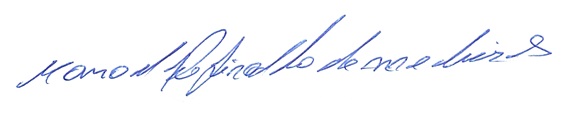 MANOEL REGINALDO DE MEDEIROSVEREADOR-AUTOR